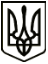 МЕНСЬКА МІСЬКА РАДАРОЗПОРЯДЖЕННЯ 14 січня 2022 року	м.Мена	№ 09Про виплату грошової допомоги при народженні дитиниКеруючись статтею 42 Закону України «Про місцеве самоврядування в Україні», відповідно до рішення 15 сесії Менської міської ради 8 скликання від 09 грудня 2021 року № 813 «Про затвердження Програми соціальної підтримки жителів Менської міської територіальної громади на 2022-2024 роки», розглянувши заяви Руденка О.Д.( с. Слобідка), Нагорної О. В.(м. Мена) :Надати  грошову допомогу при народженні дитини: Руденку Олександру Дмитровичу, (дитина – ХХХ)  у розмірі 1500,00 грн.;Нагорній Ользі Володимирівні, (дитина – ХХХ) у розмірі 1500,00 грн..Начальнику відділу бухгалтерського обліку та звітності, головному бухгалтеру міської ради Солохненко С.А. забезпечити виплату коштів. Міський голова                                                           Геннадій ПРИМАКОВ